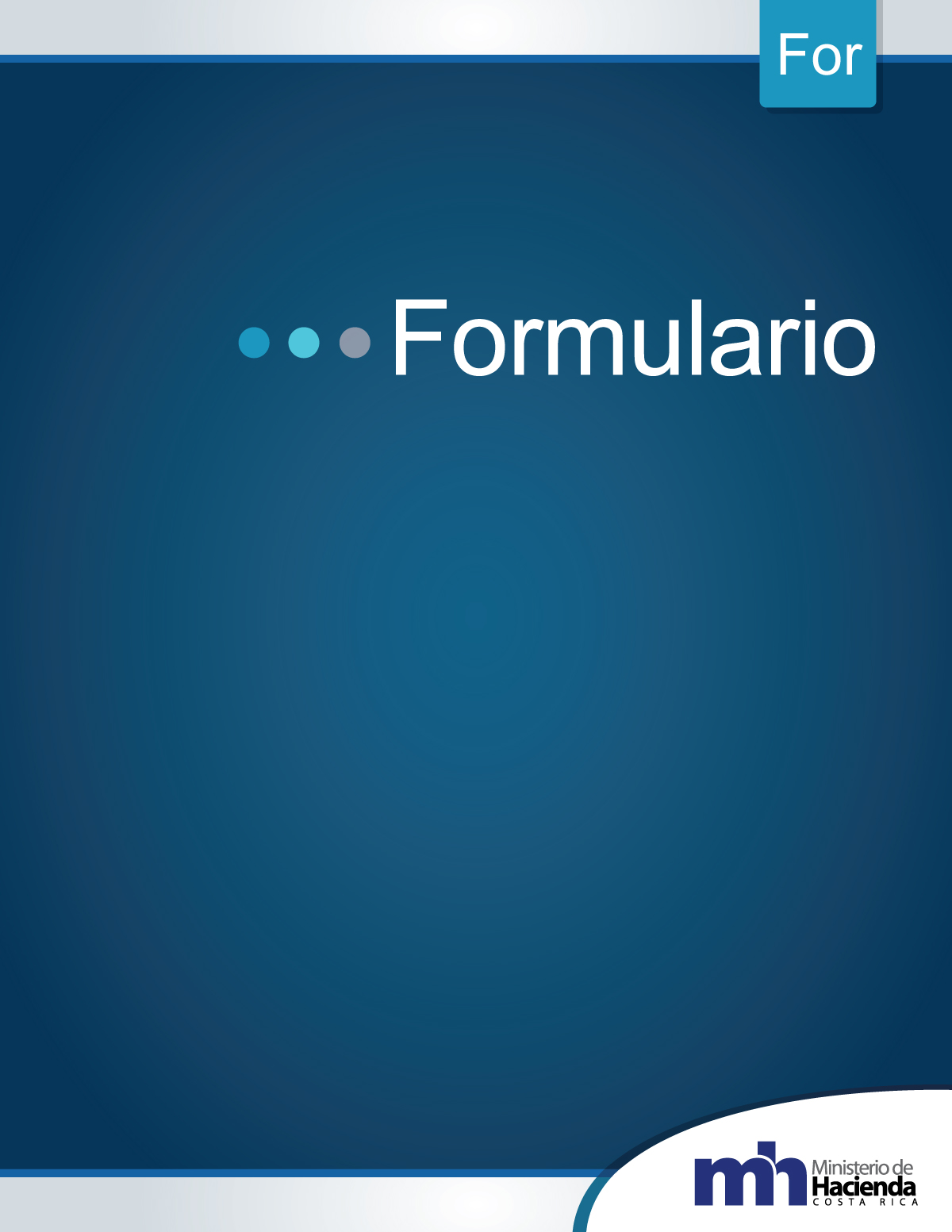 _________________________Nombre, Firma y N°. De Cédula_________________________Nombre, Firma y N°. De Cédula_________________________Nombre, Firma y N°. De Cédula_________________________Nombre, Firma y N°. De Cédula_________________________Nombre, Firma y N°. De Cédula_________________________Nombre, Firma y N°. De Cédula_________________________Nombre, Firma y N°. De Cédula_________________________Nombre, Firma y N°. De CédulaNota:Se puede agregar o eliminar páginas y/o renglones según la necesidad.